How can I input the note same like bar 111 & 115? Anyone can help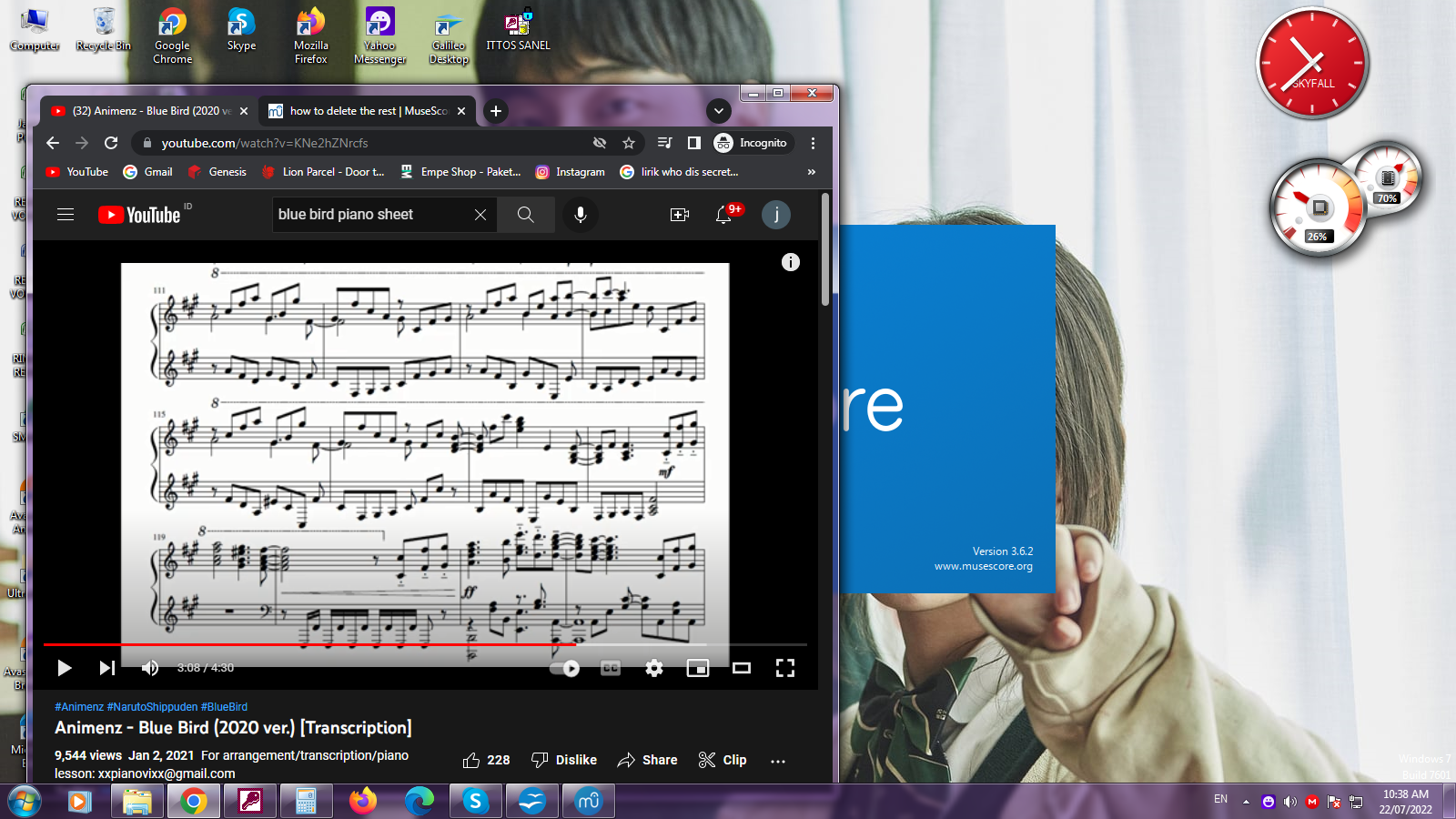 